Ek.3.1: 01.02.2022/01-03 gün ve sayılı Senato kararı ekidir.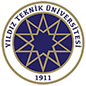 YILDIZ TEKNİK ÜNİVERSİTESİ AZAMİ ÖĞRENİM SÜRESİNİ TAMAMLAYANÖĞRENCİLERİN EK SÜRE VE SINAV YÖNERGESİ BİRİNCİ BÖLÜM Amaç, Kapsam, Dayanak ve Tanımlar AmaçMADDE 1- (1) Azami öğrenim süresini dolduran ön lisans ve lisans öğrencilerinin süreçlerine ilişkin usul ve esasları belirlemektir.KapsamMADDE 2- (1) Azami öğrenim süresini dolduran ön lisans ve lisans öğrencilerinin ek sınav, ek süre, mezuniyet ve kayıt silme işlemleri ile yabancı dil hazırlık sınıfından başarısız olması nedeniyle ilişiği kesilen öğrencilerin ek sınav işlemlerini kapsar.DayanakMADDE 3- (1) Bu yönerge, 2547 sayılı Yükseköğretim Kanunun 44. maddesinin (c) fıkrası ile Yıldız Teknik Üniversitesi Ön lisans ve Lisans Eğitim-Öğretim Yönetmeliğinin 17. maddesi esas alınarak hazırlanmıştır.TanımlarMADDE 4 – (1) Bu Yönergede geçen;Azami Öğrenim Süresi: Öğrenim süresi iki yıl olan ön lisans programlarında azami dört yıl (8 yarıyıl), öğrenim süresi dört yıl olan lisans programlarında azami yedi yıl (14 yarıyıl) olarak öğrenimlerini tamamlamak için tanımlanan süreyi,Başarısız ders: Azami öğrenimi sonunda öğrencinin kayıtlı olduğu programın eğitim planındaki başardığı derslerin dışındaki derslerinin tümünü (hiç almadığı; alıp F0, FF, FD, DD notu ile kaldığı dersler)Ek sınav: Azami öğrenim süresini tamamlayan öğrencilere, başarısız olduğu ders sayısını en fazla beş derse indirebilmesi için, verilen iki sınav hakkını,Ek Süre: Azami öğrenim süresi sonunda veya ek sınavlar sonunda başarısız ders sayısını en fazla beş derse indiren öğrencilere tanınan üç yarıyıl; ek sınav hakkını kullanmadan başarısız ders sayısı en fazla beş olan öğrencilere tanınan dört yarıyıl süreyi,Senato: Yıldız Teknik Üniversitesi Senatosunu,Sınırsız Sınav: Azami öğrenim süresi sonunda, kayıtlı olduğu programın öğretim planındaki tüm derslerden başarılı (koşullu başarılı dersler dahil) olan ancak mezuniyet için gerekli olan AGNO’yu (2.0) sağlayamayan öğrencilere, not ortalamalarını yükseltmek üzere diledikleri derslere kayıt yaptırarak yarıyıl sonu, bütünleme veya mezuniyet sınavları için,Azami öğrenim süresi sonunda başarısız ders sayısı bir olan, Ek sınavlar sonunda mezun olabilmek için başarısız ders sayısını bir derse indirenEk süreler sonunda başarısız olduğu ders sayısını bir derse indirenöğrencilere verilen sınav hakkını,Teorik Ders: Çoğunlukla ya da bütünüyle belli bir konu üzerinde hazırlanmış içeriğin ele alındığı, işlendiği ya da karşılıklı olarak tartışıldığı dersi,Uygulamalı Ders: Teorik kısmının dışında ve teorik kredisinden daha fazla krediye sahip, kazanılan teorik bilgilerin uygulamasının yapıldığı, başarı değerlendirmesi, yarıyıl içi çalışmaları ve yarıyıl sonu sınav sonucuna göre yapılan (öğretmenlik uygulaması, okul deneyimi, bitirme çalışması/tezi, uygulama, laboratuvar, proje, stüdyo, atölye, eskiz, tasarım, arazi, seminer ve zorunlu staj vb.), dersleri,Üniversite: Yıldız Teknik Üniversitesiniifade eder.İKİNCİ BÖLÜMGenel EsaslarGenel EsaslarMADDE 5– (1) Azami süresi dolan öğrencilerin süreçlerini içeren ve Senato tarafından kabul edilen akademik takvim Öğrenci İşleri Daire Başkanlığı’nca ilan edilir.(2) Azami öğrenim sürelerini tamamlayan öğrenciler, kayıtlı olduğu eğitim planında sorumlu olduğu seçmeli ders havuzlarından fazladan aldığı başarısız seçmeli derslerin silinmesi için, azami öğrenim süresini tamamladığı yarıyıl sonu sınavlarının bitiminden sonraki hafta dilekçe ile kayıtlı olduğu bölüm başkanlığına başvurması halinde bölüm başkanlığının uygun görüşü ve fakülte yönetim kurulu kararı ile dersler silinir.(3) Azami süresini tamamlayan öğrenciler ek sınavlarda veya ek sürelerde derslere kayıt yaptırabilmesi için, Senatonun ders seçimi için belirlediği not ortalaması şartı ve/veya ön koşul sınırlamalarından muaf tutulur.(4) Bu yönerge kapsamındaki öğrenciler için “Yıldız Teknik Üniversitesi Önlisans ve Lisans Eğitim-Öğretim Yönetmeliği”nin 22. maddesinin (b) fıkrasında geçen “Bir öğrencinin Bitirme çalışması alabilmesi için, öğretim planında yer alan toplam kredinin en az %75’ini karşılayacak sayıda dersten başarılı olması ve AGNO’sunun en az 2.00 olması gerekir.” hükmü uygulanmaz. (5) Doğrudan sınav yapılamayacak olan tüm uygulamalı dersler de “bir ders” olarak kabul edilir.(6) Uygulamalı ders statüsünde bulunan zorunlu staj işlemleri, “YTÜ Lisans Öğretimi Staj Uygulama Yönergesi” hükümlerine göre yapılır.(7) Azami öğrenim süreleri sonunda mezun olamayan, ek sınavlar veya sınırsız sınav haklarından yararlanmak isteyen öğrencilerin kayıtlı oldukları programların eğitim planlarında (müfredat) bir değişiklik olması, dersin adı veya içeriğinin değişmesi veya dersin ilgili dönemde açılmaması durumunda öğrenciler, bölüm başkanlığının uygun görüşü ve fakülte yönetim kurulu kararı ile uygun görülen derslerden sınav hakkını kullanabilirler.Ders Başarısının DeğerlendirilmesiMADDE 6 – (1) “YTÜ Önlisans ve Lisans Eğitim-Öğretim Yönetmeliği”nin 27. maddesi hükmüne göre öğrencilerin, ek sınav, ek süre ve sınırsız sınavlardan en az DC (koşullu başarılı) notunu alması gerekir. Bu dersin/derslerin başarılı sayılabilmesi için öğrencinin sorumlu olduğu öğretim planında tüm dersleri tamamlamış ve koşullu başarılı dersi/dersleri bulunan öğrencinin mezun olabilmesi için AGNO’sunun en az 2.00 olması gerekir.Mazeret Sınavı MADDE 7 - (1) Ek sınavlar veya sınırsız sınavlar ile ek süreler içerisinde devam zorunluluğu olmayan derslerden sınav hakkını kullanan öğrenciler için mazeret sınavı düzenlenmez. (2) Ek süreler içerisinde devam zorunluluğu olan uygulama ağırlıklı derslerin ara sınavları için “Yıldız Teknik Üniversitesi Yarıyıl İçi Sınavları İçin Mazeretlerin Kabulü ve Mazeret Sınavlarının Yapılış Esasları” gereğince mazeret sınav hakkı verilebilir.Yaz Okulunda Ders Alma MADDE 8- (1) Bahar yarıyılı sonunda azami öğrenim süresi dolan öğrenciler, Üniversitemizde veya diğer yükseköğretim kurumlarında yaz okulunda açılan dersi/dersleri alabilir. ÜÇÜNCÜ BÖLÜMAzami Öğrenim Süreleri ve İlişik KesmeAzami Öğrenim SüreleriMADDE 9- (1) Azami öğrenim süresi, bir yıl süreli yabancı dil hazırlık sınıfı hariç, kayıt olduğu programa ilişkin derslerin verildiği dönemden başlamak üzere, her dönem için kayıt yaptırıp yaptırmadığına bakılmaksızın; öğrenim süresi iki yıl olan ön lisans programlarında azami dört yıl (8 yarıyıl), öğrenim süresi dört yıl olan lisans programlarında azami yedi (14 yarıyıl) yıldır. Bir yıl süreli zorunlu Yabancı Dil Hazırlık sınıfındaki öğrencilerin azami öğrenim süresi iki yıldır.(2) Yıldız Teknik Üniversitesi Ön lisans-Lisans Eğitim-Öğretim Yönetmeliği’ne 08.01.2019 Tarih ve 30649 Sayılı Resmi Gazete ile eklenen Geçici Madde-1'de geçen, "2547 sayılı Kanunun geçici 67.maddesinin yürürlüğe girdiği tarihte kayıtlı olan öğrenciler bakımından, azami öğrenim sürelerinin hesaplanmasında 2014-2015 eğitim-öğretim yılı güz yarıyılı esas alınır" hükmüne istinaden 2014-2015 Eğitim-Öğretim yılı ve daha önceki yıllarda Üniversitemize kayıt yaptıran (Fakülte Yönetim Kurulu kararları ile kayıt dondurma yapılanlar hariç) ve daha sonraki yıllarda Üniversitemize kayıt yaptırıp geldikleri yükseköğretim kurumlarında aldıkları dersleri saydırarak yedi yıllık (14 yarıyıl) azami öğrenim sürelerini tamamlayan lisans öğrencileri için öğrenim süresine ilişkin esaslar, Yükseköğretim Yürütme Kurulunun 14.07.2021 tarihli toplantısında alınan karar uyarınca, 2021-2022 Eğitim-Öğretim yılı Güz yarıyılı başı itibariyle uygulanacaktır.(3) Üniversitemiz Senatosunun belirlediği usul, esas ve yönergeler uyarınca intibakları yapılan  öğrencilerin azami öğrenim süresi 2547 sayılı kanunun 44. maddesinin (c) fıkrasında belirtildiği şekilde hesaplanır. (4) Anadal programından mezun olan ancak çift anadal programından mezun olamayan öğrencilerin çift anadal programının öğrenim süresi, çift anadal programına kaydının yapıldığı eğitim-öğretim yılından itibaren hesaplanır.(5) İngilizce hazırlık sınıfında başarılı olamayan öğrencilere verilecek bir yıllık ilave süre, lisans öğreniminin azami süresinden sayılmaz.(6) Karşılıklı anlaşma, Erasmus, Farabi vb. değişim programlarıyla başka bir kuruma gönderilen öğrencilerin geçirdikleri süreler, azami öğrenim süresinden sayılır.(7) Mühendislik Tamamlama programına kayıtlı olup azami öğrenim süresini tamamlayan öğrenciler için bu yönerge uygulanmaz.Azami Öğrenim Sürelerin Başlangıç ve BitişiMADDE 10 - (1) Bir eğitim öğretim yılının Bahar yarıyılı sonunda azami sürenin bitişi, sonraki Güz dönemi başına kadardır.(2) Güz dönemi sonunda azami süresi dolan öğrencilerin azami sürelerinin bitişi, sonraki Bahar yarıyılının başına kadardır. Azami Öğrenim Süreleri Sonunda Sınırsız Sınav Hakkı ve İlişik KesmeMADDE 11 – (1) Azami öğrenim süresini tamamlayan öğrencilerin, ek sınavlardan önce ilişikleri kesilmez. (2) Azami öğrenim süresi sonunda, kayıtlı olduğu programın öğretim planındaki tüm derslerden başarılı (koşullu başarılı dersler dahil) olan ancak mezuniyet için gerekli olan AGNO’yu (2.0) sağlayamayan öğrencilere, not ortalamalarını yükseltmek üzere diledikleri dersler için kayıt yaptırmak koşulu ile sınırsız sınav hakkı verilir.(3) Azami öğrenim süresi sonunda başarısız ders sayısı bir olan öğrencilere sınırsız sınav hakkı verilir.(4) Azami öğrenim süresi sonunda sınırsız sınav hakkını kullanan öğrencilerin, yarıyıl sonu sınavlarından önce akademik takvimde ilan edilecek tarihlerde sistem üzerinden kayıt olmaları gerekir. Bu öğrenciler, sınava girdiği ders başına öğrenci katkı payını/öğrenim ücretini ödemeye devam eder. Ancak bu öğrenciler sınav hakkı dışındaki diğer öğrencilik haklarından yararlanamaz.(5) Azami öğrenim süresi sonunda sınırsız sınav hakkını kullanan öğrenciler açılacak sınavlara, üst üste veya aralıklı olarak toplam üç eğitim-öğretim yılı hiç girmemesi durumunda sınırsız sınav hakkından vazgeçmiş sayılır ve bu haktan yararlanamaz. Bu durumdaki öğrencilerin ilişiği kesilir.DÖRDÜNCÜ BÖLÜMEk Sınav, Ek Süre, Sınırsız Sınav, İlişik KesmeEk SınavMADDE 12- (1) Öğrencinin mezun olabilmesi için eğitim planındaki başarısız olduğu tüm teorik dersler için öğrencilere, azami öğrenim süresini tamamladığı yarıyıldan sonraki dönemi kapsayacak şekilde iki ek sınav hakkı verilir.(2) Öğrencinin mezun olabilmesi için eğitim planındaki başarısız olduğu tüm uygulamalı dersler için öğrencilere, azami öğrenim süresini tamamladığı yarıyıldan sonraki dönemde ilgili bölüm başkanlıklarınca en az 4 haftalık uygulama programı hazırlanır ve sonrasında ise dönem içinde kalacak şekilde iki ek sınav hakkı verilir. Birinci ek sınavdan başarısız olan öğrenciye yine dönem içinde kalacak şekilde kısa telafi programı uygulanarak ikinci ek sınav yapılır.(3) Azami öğrenim süresini tamamlayan öğrencilere talep etmeleri durumunda eğitim planındaki DC notu ile koşullu başarılı derslerinden de ek sınav hakkı verilir. Bu durumdaki öğrencilerin akademik takvimde ilan edilen tarihlerde dilekçe ile kayıtlı olduğu bölüm başkanlığına başvuruda bulunmaları gerekir.(4) Zorunlu Yabancı Dil Hazırlık sınıfından başarısız olması nedeniyle kaydı silinen ve Türkçe öğretim yapan yükseköğretim programlarına yerleşmeyen öğrenciler, kaydının silindiği yarıyıldan bir sonraki yarıyıl başında akademik takvimde belirtilen tarihlerde başvurmaları durumunda iki ek sınav hakkından yararlanır. Ancak “YTÜ Yabancı Diller Yüksek Okulu Öğretim ve Sınav Yönergesi” hükümleri uyarınca geçerli yabancı dil yeterlik belgesi bulunanlar, ilgili yarıyılda birinci sınıftan lisans öğrenimlerine başlar.(5) Zorunlu Yabancı Dil Hazırlık sınıfından başarısız olması nedeniyle ek sınavlar sonunda başarılı olan veya en geç ikinci ek sınav sonuna kadar “YTÜ Yabancı Diller Yüksek Okulu Öğretim ve Sınav Yönergesi” hükümleri uyarınca geçerli yabancı dil yeterlik belgesini ibraz eden öğrenciler, bir sonraki eğitim-öğretim yılından itibaren birinci sınıftan lisans öğrenimlerine devam eder.(6) Ek sınav tarihleri akademik takviminde ilan edilir. İlan edilen tarihlerde ilgili yarıyıl için katkı payı-öğrenim ücretini ödeyerek otomasyon sistemi üzerinden ek sınav hakkını kullanmak için başvuru yapmalıdır. İlan edilen tarihlerde başvurmayan veya başvuru yaptığı halde sınava girmeyen öğrenci bu haklarından vazgeçmiş sayılır ve başarısız olarak ilan edilir.(7) Birinci ek sınava girdikleri dersi başaran öğrenciler, not yükseltmek amacıyla aynı dersin ikinci ek sınavına girebilir ancak alınan son not geçerlidir. Birinci ek sınav hakkını kullanmayan öğrenciler, ikinci ek sınav hakkını kullanabilir. Ek Sınavlar, Sınırsız Sınav Hakkı ve İlişik KesmeMADDE 13 – (1) Ek sınav başvurusunda bulunmayan ve en az altı başarısız dersi bulunan öğrencilerin akademik takvimde belirtilen tarihte ilişiği kesilir.(2) Ek sınavlar sonunda başarısız olduğu ders sayısını en fazla beş derse indiremeyen öğrencinin ilişiği kesilir. (3) Ek sınavlar sonunda, başarısız ders sayısını bire indiren öğrencilere sınırsız sınav hakkı verilir. (4) Ek sınavlar sonunda sınırsız sınav hakkını kullanan öğrencilerin, yarıyıl sonu sınavlarından önce akademik takvimde ilan edilecek tarihlerde sistem üzerinden kayıt olmaları gerekir. Bu öğrenciler, sınava girdiği ders başına öğrenci katkı payını/öğrenim ücretini ödemeye devam eder. Ancak bu öğrenciler sınav hakkı dışındaki diğer öğrencilik haklarından yararlanamaz.(5) Ek sınavlar sonunda sınırsız sınav hakkını kullanan öğrenciler açılacak sınavlara, üst üste veya aralıklı olarak toplam üç eğitim-öğretim yılı hiç girmemesi durumunda sınırsız sınav hakkından vazgeçmiş sayılır ve bu haktan yararlanamaz. Bu durumdaki öğrencilerin ilişiği kesilir.Ek Süre MADDE 14- (1) Azami öğrenim süresini tamamladığı yarıyılı takip eden dönem boyunca yapılan ek sınavlar sonunda, başarısız olduğu ders sayısını toplam en fazla beş derse indiren öğrencilere üç yarıyıl ek süre verilir.(2) Başarısız ders sayısı en fazla beş olan ve azami öğrenim süresini tamamladığı yarıyılı takip eden dönem boyunca yapılan ek sınav hakkını kullanmayan öğrencilere ek sınav dönemi de kapsayacak şekilde dört yarıyıl ek süre verilir.(3) Ek süre verilen öğrenciler, ilgili yarıyılın katkı payı/öğrenim ücretini ödemek zorundadır. Bu öğrenciler, öğrencilik haklarından yararlanır. Ek Sürelerde Derse DevamMADDE 15 – (1) Ek süre alan öğrenciler için ilgili bölüm başkanlığınca uygulamalı dersler ile hiç alınmamış derslerin ek süreleri içerisinde açılması için planlama yapmalıdır.(2) Ek süre verilen öğrenciler, açılacak derslere kayıt yaptırarak, akademik takvimde yer alan tarihlerde yarıyıl sonu, bütünleme veya mezuniyet sınavlarına katılır. (3) Kayıt yaptırılan uygulamalı dersler ile daha önce hiç alınmamış derslere bir defaya mahsus olmak üzere devam zorunludur. Devam edilen derslerin başarı değerlendirmesi, yarıyıl içi çalışmaları ve yarıyıl sonu sınav sonucuna göre yapılır.(4) Daha önce alınıp kalınan ders için ders kaydı yaptıran öğrenciler, talep etmeleri durumunda derslere devam edebilirler. Bu öğrencilerin başarı değerlendirilmesi bu yönergenin 6.maddesi hükümlerine göre yapılır.Ek Süre Sonunda Sınırsız Sınav ve İlişik KesmeMADDE 16 –(1) Ek süreler sonunda birden fazla başarısız dersi kalan öğrencilerin ilişiği kesilir. (2) Ek süreler sonunda başarısız ders sayısını bire indiren öğrencilere sınırsız sınav hakkı verilir.(3) Ek süreler sonunda sınırsız sınav hakkını kullanan öğrencilerin, yarıyıl sonu sınavlarından önce akademik takvimde ilan edilecek tarihlerde sistem üzerinden kayıt olmaları gerekir. Bu öğrenciler, sınava girdiği ders başına öğrenci katkı payını/öğrenim ücretini ödemeye devam eder. Ancak bu öğrenciler sınav hakkı dışındaki diğer öğrencilik haklarından yararlanamaz.(4) Ek süreler sonunda sınırsız sınav hakkını kullanan öğrenciler açılacak sınavlara, üst üste veya aralıklı olarak toplam üç eğitim-öğretim yılı hiç girmemesi durumunda sınırsız sınav hakkından vazgeçmiş sayılır ve bu haktan yararlanamaz. Bu durumdaki öğrencilerin ilişiği kesilir.BEŞİNCİ BÖLÜM Geçici Madde, Yürürlükten Kaldırılan Hükümler, Yürürlük ve YürütmeGeçici Madde-1 27.09.2021 tarihli Yükseköğretim Genel Kurulu kararı gereğince, 2017-2018 Eğitim-Öğretim yılı Güz yarıyılı ile 2021-2022 Eğitim-Öğretim yılı Güz yarıyılı arasında Yabancı Dil Hazırlık Sınıfından başarısız olması nedeniyle kaydı silinen öğrenciler:“YTÜ Yabancı Diller Yüksek Okulu Öğretim ve Sınav Yönergesi” hükümleri uyarınca geçerli yabancı dil yeterlik belgesini 31.01.2022 tarihine kadar YTÜ Yabancı Diller Yüksekokulu Müdürlüğü’ne beyan etmeleri durumunda 2021-2022 Eğitim-Öğretim yılı Bahar yarıyılı itibariyle 1. Sınıftan lisans öğrenimlerine devam eder.Yabancı Dil Yeterlik Belgesi bulunmayan öğrenciler ise akademik takvimde ilan edilen tarihlerdeki Yabancı Dil Yeterlik Sınavı için 2 Ek Sınav hakkını kullanabilir. Ayrıca bu öğrenciler 27 Haziran 2022 tarihine kadar “YTÜ Yabancı Diller Yüksek Okulu Öğretim ve Sınav Yönergesi” hükümleri uyarınca geçerli yabancı dil yeterlik belgesini beyan etmeleri durumunda 2022-2023 Eğitim-Öğretim yılı Güz yarıyılında lisans öğrenimine devam eder.Yürürlükten Kaldırılan HükümlerMADDE 17- (1) 16.02.2021/02-05 gün ve sayılı Senato kararı ile kabul edilen “Yıldız Teknik Üniversitesi Azami Öğrenim Süresini Tamamlayan Ancak Mezun Olamayan Ön Lisans ve Lisans Son Sınıf Öğrencileri İçin Uygulama Usul ve Esasları” yürürlükten kaldırılmıştır.Yürürlük MADDE 18- (1) Bu yönerge, 01.02.2022 tarih ve 2022/01-03 sayılı Senato kararı ile kabul edilerek yürürlüğe girmiştir.Yürütme MADDE 19 – (1) Bu yönerge hükümlerini, Yıldız Teknik Üniversitesi Rektörü yürütür. 